О Реестре улиц муниципального образования 
«Малокибякозинское сельское поселение» Тюлячинского муниципального района Республики Татарстан       В соответствии с Федеральным законом от 06.10.2003 № 131-ФЗ «Об общих принципах организации местного самоуправления в Российской Федерации», постановлением Правительства РФ от 19.11.2014 года №1221 «Об утверждении Правил присвоения, изменения и аннулирования адресов», Федеральным законом от 28.12.2013 №443-ФЗ «О федеральной информационной адресной системе и о внесении изменений в Федеральный закон «Об общих принципах организации местного самоуправления в Российской Федерации», Уставом муниципального образования «Малокибякозинское сельское поселение» Тюлячинского муниципального района Республики Татарстан,  ПОСТАНОВЛЯЮ:1. Утвердить Реестр улиц муниципального образования «Малокибякозинское сельское поселение» Тюлячинского муниципального района Республики Татарстан согласно приложению.2. Обнародовать настоящее постановление на информационных стендах Малокибякозинского сельского поселения Тюлячинского муниципального района Республики Татарстан и разместить на официальном сайте Тюлячинского муниципального района в информационно-телекоммуникационной сети Интернет по веб-адресу: http//tulachi.tatarstan.ru.3. Контроль за исполнением настоящего постановления оставляю за собой.Руководитель                                                                             И.Г.Загидуллин   Приложение к постановлению Исполнительного комитетаМалокибякозинского сельского поселенияТюлячинского муниципального районаРеспублики Татарстанот 28.12.2015 № 17Рееструлиц муниципального образования «Малокибякозинское сельское поселение» Тюлячинского муниципального района Республики ТатарстанРЕСПУБЛИКА ТАТАРСТАНРУКОВОДИТЕЛЬИСПОЛНИТЕЛЬНОГО  КОМИТЕТА МАЛОКИБЯКОЗИНСКОГО СЕЛЬСКОГО ПОСЕЛЕНИЯТЮЛЯЧИНСКОГОМУНИЦИПАЛЬНОГО РАЙОНАул. Малая, 10, село Малые Кибя-Кози, 422080тел. (факс): (884360) 56-2-49 E-mail:Mbiz.Tul @tatar.ru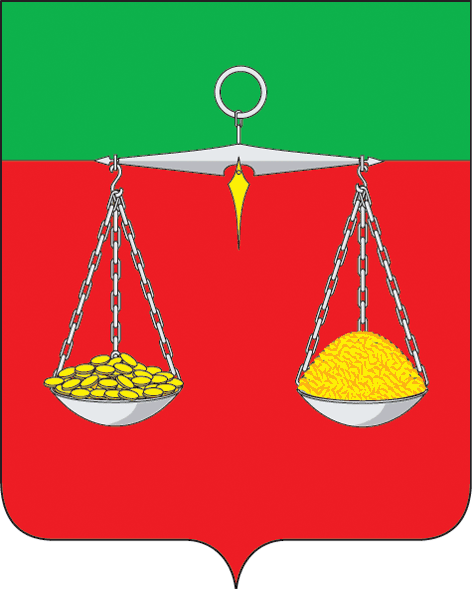 ТАТАРСТАН РЕСПУБЛИКАСЫТЕЛӘЧЕМУНИЦИПАЛЬ РАЙОНЫКЕЧЕ КИБӘХУҖААВЫЛ ҖИРЛЕГЕНЕҢБАШКАРМА КОМИТЕТЫҖИТӘКЧЕСЕКече урам, 10, Кече Кибәхуҗа авылы, 422080тел. (факс): (884360) 56-2-49E-mail: Mbiz.Tul @tatar.ruОКПО 94318079 ОГРН 1061675010451ИНН/КПП 1619004429/161901001ОКПО 94318079 ОГРН 1061675010451ИНН/КПП 1619004429/161901001ОКПО 94318079 ОГРН 1061675010451ИНН/КПП 1619004429/161901001ПОСТАНОВЛЕНИЕ                                                                                                                КАРАР№17                                                                                                                                     «28» декабря 2015 гПОСТАНОВЛЕНИЕ                                                                                                                КАРАР№17                                                                                                                                     «28» декабря 2015 гПОСТАНОВЛЕНИЕ                                                                                                                КАРАР№17                                                                                                                                     «28» декабря 2015 г№п/пНаименование элемента планировочной структурыНаименование элемента улично-дорожной сетиТип элемента улично-дорожной сетиРоссийская ФедерацияРоссийская ФедерацияРоссийская ФедерацияРоссийская ФедерацияРеспублика ТатарстанРеспублика ТатарстанРеспублика ТатарстанРеспублика ТатарстанТюлячинский муниципальный район Республики ТатарстанТюлячинский муниципальный район Республики ТатарстанТюлячинский муниципальный район Республики ТатарстанТюлячинский муниципальный район Республики Татарстанмуниципальное образование «Малокибякозинское сельское поселение» Тюлячинского муниципального района Республики Татарстанмуниципальное образование «Малокибякозинское сельское поселение» Тюлячинского муниципального района Республики Татарстанмуниципальное образование «Малокибякозинское сельское поселение» Тюлячинского муниципального района Республики Татарстанмуниципальное образование «Малокибякозинское сельское поселение» Тюлячинского муниципального района Республики Татарстансело Большие Кибя-Козисело Большие Кибя-Козисело Большие Кибя-Козисело Большие Кибя-Кози1Большаяулица2Школьнаяулица3Г.Г.Сулеймановаулицасело Малые Кибя-Козисело Малые Кибя-Козисело Малые Кибя-Козисело Малые Кибя-Кози1Малаяулицасело Казакларсело Казакларсело Казакларсело Казаклар1Подгорнаяулица2Нагорнаяулица